Технология критического мышленияСовременные образовательные технологии в ДОУ.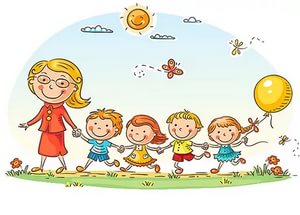 «Не рядом, не над  ним, а вместе!».Основная задача педагогов дошкольного учреждения – выбрать методы и формы организации работы с детьми, инновационные педагогические технологии, которые оптимально соответствуют поставленной цели развития личности.Современные педагогические технологии в дошкольном образовании направлены на реализацию государственных стандартов дошкольного образования.Принципиально важной стороной в педагогической технологии является позиция ребенка в воспитательно-образовательном процессе, отношение к ребенку со стороны взрослых. Взрослый в общении с детьми придерживается положения «Не рядом, не над  ним, а вместе!». Его цель- содействовать становлению ребенка как личности.Технология – это совокупность приемов, применяемых в каком-либо деле, мастерстве, искусстве (толковый словарь).Сегодня насчитывается больше сотни образовательных технологий.Основные требования (критерии) педагогической технологии:КонцептуальностьСистемностьУправляемостьЭффективностьВоспроизводимостьСистемность – технология должна обладать всеми признаками системы:логикой процессавзаимосвязью его частей целостностью.Управляемость – возможность диагностического целеполагания, планирования, проектирования процесса обучения, поэтапной диагностики, варьирования средств и методов с целью коррекции результатов.Эффективность – современные педагогические технологии, существующие в конкретных условиях, должны быть эффективными по результатам и оптимальными по затратам, гарантировать достижение определенного стандарта обучения.Воспроизводимость – возможность применения (повторения, воспроизведения) образовательной технологии в образовательных учреждениях, т.е. технология как педагогический инструмент должна быть гарантированно эффективна в руках любого педагога, использующего ее, независимо от его опыта, стажа, возраста и личностных особенностей.Структура образовательной технологии состоит из трех частей:Концептуальная часть – это научная база технологии, т.е. психолого-педагогические идеи, которые заложены в ее фундамент.Содержательная часть – это общие, конкретные цели и содержание учебного материала.Процессуальная часть – совокупность форм и методов учебной деятельности детей, методов и форм работы педагога, деятельности педагога по управлению процессом усвоения материала, диагностика обучающего процесса.К числу современных образовательных технологий можно отнести:1. Технологии проектной деятельностиЦель: Развитие и обогащение социально-личностного опыта посредством включения детей в сферу межличностного взаимодействия.Классификация учебных проектов:«игровые» — детские занятия, участие в групповой деятельности (игры, народные танцы, драматизации, разного рода развлечения);«экскурсионные», направленные на изучение проблем, связанных с окружающей природой и общественной жизнью;«повествовательные», при разработке которых дети учатся передавать свои впечатления и чувства в устной, письменной, вокальной художественной (картина), музыкальной (игра на рояле) формах;«конструктивные», нацеленные на создание конкретного полезного продукта: сколачивание скворечника, устройство клумб.Типы проектов:1. по доминирующему методу:исследовательские,информационные,творческие,игровые,приключенческие,практико-ориентированные.2. по характеру содержания:включают ребенка и его семью,ребенка и природу,ребенка и рукотворный мир,ребенка, общество и его культурные ценности.3. по характеру участия ребенка в проекте:заказчик,эксперт,исполнитель,участник от зарождения идеи до получения результата.4. по характеру контактов:осуществляется внутри одной возрастной группы,в контакте с другой возрастной группой,внутри ДОУ,в контакте с семьей,учреждениями культуры,общественными организациями (открытый проект).5. по количеству участников:индивидуальный,парный,групповой,фронтальный.6. по продолжительности:краткосрочный,средней продолжительности,долгосрочныйВ воспитательно-образовательном процессе ДОУ проектная деятельность носит характер сотрудничества, в котором принимают участие дети и педагоги ДОУ, а также вовлекаются родители и другие члены семьи. Родители могут быть не только источниками информации, реальной помощи и поддержки ребенку и педагогу в процессе работы над проектом, но и стать непосредственными участниками образовательного процесса, обогатить свой педагогический опыт, испытать чувство сопричастности и удовлетворения от своих успехов и успехов ребенка. Основной целью проектного метода в дошкольном учреждении является развитие свободной творческой личности, которое определяется задачами развития и задачами исследовательской деятельности детей. Задачи исследовательской деятельности специфичны для каждого возраста. Так, в работе с детьми младшего дошкольного возраста педагог может использовать подсказку, наводящие вопросы? А детям старшего дошкольного возраста необходимо предоставлять больше самостоятельностиI этап разработки проекта – целеполагание: воспитатель выносит проблему на обсуждение детям. В результате совместного обсуждения выдвигается гипотеза, которую воспитатель предлагает детям подтвердить в процессе поисковой деятельности.II этап работы над проектом представляет собой разработку совместного плана действий по достижению цели (а гипотеза – это и есть цель проекта). Сначала проводится общее обсуждение, чтобы дети выяснили, что они уже знают об определённом предмете или явлении. Воспитатель фиксирует ответы на большом листе ватмана, чтобы группа могла их видеть. Для фиксации ответов лучше использовать условные схематические символы, знакомые и доступные детям. Затем воспитатель задает второй вопрос: «Что мы хотим узнать?» Ответы снова фиксируются, причём независимо от того, что они могут показаться глупыми или нелогичными. Здесь важно, чтобы педагог проявил терпение, уважение к точке зрения каждого ребенка, тактичность по отношению к нелепым высказываниям малышей. Когда все дети выскажутся, воспитатель спрашивает: «Как нам найти ответы на вопросы?» Отвечая на данный вопрос, дети опираются на свой личный опыт. Необходимо учитывать и возрастные особенности воспитанников. Для детей младшего дошкольного возраста воспитатель может использовать подсказку, наводящие вопросы; для детей старшего дошкольного возраста необходимо предоставлять больше самостоятельности. Решением поставленного вопроса могут выступать различные мероприятия: чтение книг, энциклопедий, обращение к родителям, специалистам, проведение экспериментов, тематических экскурсий. Поступившие предложения являются дополнениями и изменениями к уже готовому тематическому плану воспитателя. Важно, чтобы педагог проявил гибкость в планировании, сумел подчинить свой план интересам и мнениям детей.III этап работы над проектом – его практическая часть. Дети исследуют, экспериментируют, ищут, творят. Для активизации детского мышления воспитатель предлагает решить проблемные ситуации, головоломки, развивая тем самым пытливость ума. Необходимо, чтобы педагог умел создавать такую ситуацию, когда ребёнок должен что-то познать самостоятельно, догадаться, попробовать, придумать. Среда вокруг ребёнка должна быть как бы незаконченной, незавершённой. Особую роль в данном случае играют Центры по познавательно-практической деятельности.Заключительным, IV этапом работы над проектом является презентация проекта. Презентация может проходить в различных формах в зависимости от возраста детей и темы проекта: итоговые игры-занятия, игры-викторины, тематические развлечения, оформление альбомов, фотовыставок, мини-музеев, творческих газет. 2. Технология исследовательской деятельностиЦель исследовательской деятельности в детском саду — сформировать у дошкольников основные ключевые компетенции, способность к исследовательскому типу мышления.Методы и приемы организации экспериментально – исследовательской деятельности:эвристические беседыпостановка и решение вопросов проблемного характеранаблюдениямоделирование (создание моделей об изменениях в неживой природе)опытыфиксация результатов: наблюдений, опытов, экспериментов, трудовой деятельности«погружение» в краски, звуки, запахи и образы природыподражание голосам и звукам природыиспользование художественного слова1. Опыты (экспериментирование)Состояние и превращение вещества.Движение воздуха, воды.Свойства почвы и минералов.Условия жизни растений.2. Коллекционирование (классификационная работа)Виды растений.Виды животных.Виды строительных сооружений.Виды транспорта.Виды профессий.3. Путешествие по картеСтороны света.Рельефы местности.Природные ландшафты и их обитатели.Части света, их природные и культурные «метки» — символы.4. Путешествие по «реке времени»Прошлое и настоящее человечества (историческое время) в «метках» материальной цивилизации (например, Египет — пирамиды).История жилища и благоустройства.3. Технология «ТРИЗ»ТРИЗ (теория решения изобретательских задач), которая создана ученым-изобретателем Т.С. Альтшуллером.Воспитатель использует нетрадиционные формы работы, которые ставят ребенка в позицию думающего человека. Адаптированная к дошкольному возрасту ТРИЗ-технология позволит воспитывать и обучать ребенка под девизом «Творчество во всем!» Дошкольный возраст уникален, ибо как сформируется ребенок, такова будет и его жизнь, именно поэтому важно не упустить этот период для раскрытия творческого потенциала каждого ребенка.Целью использования данной технологии в детском саду является развитие, с одной стороны, таких качеств мышления, как гибкость, подвижность, системность, диалектичность; с другой – поисковой активности, стремления к новизне; речи и творческого воображения.Основная задача использования ТРИЗ — технологии в дошкольном возрасте – это привить ребенку радость творческих открытий.ТРИЗ не является строгой научной теорией. ТРИЗ представляет собой обобщённый опыт изобретательства и изучения законов развития науки и техники. В результате своего развития ТРИЗ вышла за рамки решения изобретательских задач в технической области, и сегодня используется также в нетехнических областях (бизнес, искусство, литература, педагогика, политика и др.). Именно творчество, умение придумывать, создавать новое наилучшим образом формирует личность ребенка, развивает его самостоятельность и познавательный интерес.Адаптированная к дошкольному возрасту ТРИЗ – технология позволяет воспитывать и обучать ребенка под девизом «Творчество во всем».В центре внимания ТРИЗ – педагогики – человек творческий и творящий, имеющий богатое гибкое системное воображение. Целью использования ТРИЗ – технологии в детском саду является развитие с одной стороны таких качеств мышления, как гибкость, подвижность, системность, диалектичность, а с другой стороны поисковой активности, стремления к новизне, развитие речи и творческого воображения. ТРИЗ, как универсальный инструментарий используется на всех занятиях. Это позволяет формировать единую, гармоничную, научно обоснованную модель мира в сознании ребенка. Создается ситуация успеха, идет взаимообмен результатами решения, решение одного ребенка активизирует мысль другого, расширяет диапазон воображения, стимулирует его развитие. ТРИЗ дает возможность проявить свою индивидуальность, учит детей нестандартно мыслить. ТРИЗ развивает такие нравственные качества, как умение радоваться успехам других, желание помочь, стремление найти выход из затруднительного положения. ТРИЗ позволяет получать знания без перегрузок, без зубрежки. Именно поэтому мы применяем на занятиях и в свободной деятельности ТРИЗ – технологии. Основным средством работы с детьми является педагогический поиск. Педагог не должен давать детям готовые знания, раскрывать перед ними истину, он должен учить ее находить.Программа ТРИЗ для дошкольников – это программа коллективных игр и занятий. 4. Информационно-коммуникационные технологииМир, в котором развивается современный ребенок, коренным образом отличается от мира, в котором выросли его родители. Это предъявляет качественно новые требования к дошкольному воспитанию как первому звену непрерывного образования: образования с использованием современных информационных технологий (компьютер, интерактивная доска, планшет и др.).Информатизация общества ставит перед педагогами-дошкольниками задачи:идти в ногу со временем,стать для ребенка проводником в мир новых технологий,наставником в выборе компьютерных программ,сформировать основы информационной культуры его личности,повысить профессиональный уровень педагогов и компетентность родителей.Решение этих задач не возможно без актуализации и пересмотра всех направлений работы детского сада в контексте информатизации.Требования к компьютерным программам ДОУ:Исследовательский характерЛегкость для самостоятельных занятий детейРазвитие широкого спектра навыков и представленийВозрастное соответствиеЗанимательность.Классификация программ:Развитие воображения, мышления, памятиГоворящие словари иностранных языковПростейшие графические редакторыИгры-путешествияОбучение чтению, математикеИспользование мультимедийных презентацийПреимущества компьютера:предъявление информации на экране компьютера в игровой форме вызывает у детей огромный интерес;несет в себе образный тип информации, понятный дошкольникам;движения, звук, мультипликация надолго привлекает внимание ребенка;обладает стимулом познавательной активности детей;предоставляет возможность индивидуализации обучения;в процессе своей деятельности за компьютером дошкольник приобретает уверенность в себе;позволяет моделировать жизненные ситуации, которые нельзя увидеть в повседневной жизни.Ошибки при использовании информационно-коммуникационных технологий:Недостаточная методическая подготовленность педагогаНеправильное определение дидактической роли и места ИКТ на занятияхБесплановость, случайность применения ИКТПерегруженность занятия демонстрацией.ИКТ в работе современного педагога:Подбор иллюстративного материала к занятиям и для оформления стендов, группы, кабинетов (сканирование, интернет, принтер, презентация).Подбор дополнительного познавательного материала к занятиям, знакомство со сценариями праздников и других мероприятий.Обмен опытом, знакомство с периодикой, наработками других педагогов России и зарубежья.Оформление групповой документации, отчетов. Компьютер позволит не писать отчеты и анализы каждый раз, а достаточно набрать один раз схему и в дальнейшем только вносить необходимые изменения.Создание презентаций в программе Рower Рoint для повышения эффективности образовательных занятий с детьми и педагогической компетенции у родителей в процессе проведения родительских собраний.Личностно — ориентированная технологияЛичностно-ориентированные технологии ставят в центр всей системы дошкольного образования личность ребенка, обеспечение комфортных условий в семье и дошкольном учреждении, бесконфликтных и безопасных условий ее развития, реализация имеющихся природных потенциалов.Личностно-ориентированная технология реализуется в развивающей среде, отвечающей требованиям содержания новых образовательных программ.Отмечаются попытки создания условий личностно-ориентированных взаимодействий с детьми в развивающем пространстве, позволяющей ребенку проявить собственную активность, наиболее полно реализовать себя.Однако, сегодняшняя ситуация в дошкольных учреждениях не всегда позволяет говорить о том, что педагоги полностью приступили к реализации идей личностно-ориентированных технологий, именно предоставление возможности детям для самореализации в игре, режим жизни перегружен различными занятиями, на игру остается мало времени.В рамках личностно-ориентированных технологий самостоятельными направлениями выделяются:Гуманно-личностные технологии, отличающиеся своей гуманистической сущностью психолого-терапевтической направленностью на оказание помощи ребенку с ослабленным здоровьем, в период адаптации к условиям дошкольного учреждения.Данную технологию хорошо реализовать в новых дошкольных учреждениях, где имеются комнаты психологической разгрузки — это мягкая мебель, много растений, украшающих помещение, игрушки, способствующие индивидуальным играм, оборудование для индивидуальных занятий. Музыкальный и физкультурный залы, кабинеты долечивания (после болезни), помещение по экологическому развитию дошкольника и продуктивной деятельности, где дети могут выбрать себе занятие по интересу. Все это способствует всестороннему уважению и любви к ребенку, веру в творческие силы, здесь нет принуждения. Как правило, в подобных дошкольных учреждениях дети спокойны, уступчивы, не конфликтны.Технология сотрудничества реализует принцип демократизации дошкольного образования, равенство в отношениях педагога с ребенком, партнерство в системе взаимоотношений «Взрослый — ребенок». Педагог и дети создают условия развивающей среды, изготавливают пособия, игрушки, подарки к праздникам. Совместно определяют разнообразную творческую деятельность (игры, труд, концерты, праздники, развлечения).Педагогические технологии на основе гуманизации и демократизации педагогических отношений с процессуальной ориентацией, приоритетом личностных отношений, индивидуального подхода, демократическим управлением и яркой гуманистической направленностью содержания. Таким подходом обладают новые образовательные программы «Радуга», «Из детства — в отрочество», «Детство», «От рождения до школы».Сущность технологического воспитательно-образовательного процесса конструируется на основе заданных исходных установок: социальный заказ (родители, общество) образовательные ориентиры, цели и содержание образования. Эти исходные установки должны конкретизировать современные подходы к оценке достижений дошкольников, а также создавать условия для индивидуальных и дифференцированных заданий.Выявление темпов развития позволяет воспитателю поддерживать каждого ребенка на его уровне развития.Таким образом, специфика технологического подхода состоит в том, чтобы воспитательно-образовательный процесс должен гарантировать достижение поставленных целей. В соответствии с этим в технологическом подходе к обучению выделяются:постановка целей и их максимальное уточнение (воспитание и обучение с ориентацией на достижение результата;подготовка методических пособий (демонстрационный и раздаточный) в соответствии с учебными целями и задачами;оценка актуального развития дошкольника, коррекция отклонений, направленная на достижение целей;заключительная оценка результата — уровень развития дошкольника.Личностно-ориентированные технологии противопоставляют авторитарному, обезличенному и обездушенному подходу к ребенку в традиционной технологии – атмосферу любви, заботы, сотрудничества, создают условия для творчества личности.6. Технология проблемного обучения в детском садуСуществуют четыре уровня проблемности в обучении:Воспитатель сам ставит проблему (задачу) и сам решает её при активном слушании и обсуждении детьми.Воспитатель ставит проблему, дети самостоятельно или под его руководством находят решение. Воспитатель направляет ребёнка на самостоятельные поиски путей решения (частично-поисковый метод).Ребёнок ставит проблему, воспитатель помогает её решить. У ребёнка воспитывается способность самостоятельно формулировать проблему.Ребёнок сам ставит проблему и сам её решает. Воспитатель даже не указывает на проблему: ребёнок должен увидеть её самостоятельно, а увидев, сформулировать и исследовать возможности и способы её решения. (Исследовательский метод)В итоге воспитывается способность самостоятельно анализировать проблемную ситуацию, самостоятельно находить правильный ответ.Первым этапом процесса решения проблемы считается поиск средств анализа условий проблемы с актуализации прежних знаний и способов действия: «Что нам надо вспомнить для решения нашего вопроса?», «Что мы можем использовать из известного нам для нахождения неизвестного?».На втором этапе происходит процесс решения проблемы. Он состоит в открытии новых, ранее неизвестных связей и отношений элементов проблемы, т.е. выдвижение гипотез, поиск «ключа», идеи решения. На втором этапе решения ребенок ищет «во внешних условиях», в различных источниках знаний.Третий этап решения проблемы – доказательство и проверка гипотезы, реализация найденного решения. Практически это означает выполнение некоторых операций, связанных с практической деятельностью, с выполнением вычислений, с построением системы доказательств, обосновывающих решение. Стремясь поддержать у детей интерес к новой теме, мы создаем новую проблемную ситуацию. Создавая проблемные ситуации, мы побуждаем детей выдвигать гипотезы, делать выводы, приучаем не бояться допускать ошибки. Очень важно, чтобы ребенок почувствовал вкус к получению новых, неожиданных сведений об окружающих его предметах и явлениях.7. Технология портфолио дошкольникаПортфолио — это копилка личных достижений ребенка в разнообразных видах деятельности, его успехов, положительных эмоций, возможность еще раз пережить приятные моменты своей жизни, это своеобразный маршрут развития ребенка.Существует ряд функций портфолио:диагностическая (фиксирует изменения и рост за определенный период времени),содержательная (раскрывает весь спектр выполняемых работ),рейтинговая (показывает диапазон умений и навыков ребенка) и др.Процесс создания портфолио является своего рода педагогической технологией. Вариантов портфолио очень много. Содержание разделов заполняется постепенно, в соответствии с возможностями и достижениями дошкольника. И. РуденкоРаздел 1 «Давайте познакомимся». В разделе помещается фотография ребенка, указываются его фамилия и имя, номер группы; можно ввести рубрику «Я люблю...» ( «Мне нравится...», «Обожаю, когда...»), в которой будут записаны ответы ребенка.Раздел 2 «Я расту!». В раздел вносятся антропометрические данные (в художественно-графическом исполнении): «Вот я какой!», «Как я расту», «Я вырос», «Я большой».Раздел 3 «Портрет моего ребенка». В разделе помещаются сочинения родителей о своем малыше.Раздел 4 «Я мечтаю...». В разделе фиксируются высказывания самого ребенка на предложение продолжить фразы: «Я мечтаю о...», «Я бы хотел быть...», «Я жду, когда...», «Я вижу себя...», «Я хочу видеть себя...», «Мои любимые дела...»; ответы на вопросы: «Кем и каким я буду, когда вырасту?», «О чем я люблю думать?».Раздел 5 «Вот что я могу». В разделе помещаются образцы творчества ребенка (рисунки, рассказы, книги-самоделки).Раздел 6 «Мои достижения». В разделе фиксируются грамоты, дипломы (от различных организаций: детского сада, СМИ, проводящих конкурсы).Раздел 7 «Посоветуйте мне...». В разделе даются рекомендации родителям воспитателем и всеми специалистами, работающими с ребенком.Раздел 8 «Спрашивайте, родители!». В разделе родители формулируют свои вопросы к специалистам ДОУ.Л. Орлова предлагает такой вариант портфолио, содержание которого в первую очередь будет интересно родителям, портфолио можно заполнять как в детском саду, так и дома и можно представлять как мини-презентацию на дне рождения ребенка. Автором предлагается следующая структура портфолио. Титульный лист, на котором содержится информация о ребенке (фамилия, имя, отчество, дата рождения), фиксируется дата начала и дата окончания ведения портфолио, изображение ладошки ребенка на момент начала ведения портфолио и изображение ладошки на момент окончания ведения портфолио.Раздел 1 «Познакомьтесь со мной» содержит вкладыши «Полюбуйтесь на меня», куда последовательно вклеиваются портреты ребенка, сделанные в разные годы в дни его рождения, и «Обо мне», где содержится информация о времени и месте рождения ребенка, о значении имени ребенка, о дате празднования его именин, небольшой рассказ родителей, почему было выбрано это имя, откуда пошла фамилия, информация о знаменитых тезках и известных однофамильцах, персональная информация ребенка (знак зодиака, гороскопы, талисманы и др.).Раздел 2 «Я расту» включает вкладыши «Динамика роста», где дается информация о росте ребенка с первого года жизни, и «Мои достижения за год», где указывается, на сколько сантиметров вырос ребенок, чему научился за прошедший год, например считать до пяти, кувыркаться и др.Раздел 3 «Моя семья». В содержание этого раздела включаются краткие рассказы о членах семьи (кроме личных данных, можно упомянуть профессию, черты характера, любимые занятия, особенности совместного времяпрепровождения с членами семьи).Раздел 4 «Чем могу — помогу» содержит фотографии ребенка, на которых он изображен за выполнением домашней работы.Раздел 5 «Мир вокруг нас». В данный раздел вносятся небольшие творческие работы ребенка по экскурсиям, познавательным прогулкам.Раздел 6 «Вдохновение зимы (весны, лета, осени)». В разделе размещаются детские работы (рисунки, сказки, стихи, фотографии с утренников, записи стихотворений, которые ребенок рассказывал на утреннике и др.)В. Дмитриева, Е. Егорова также предлагают определенную структуру портфолио:Раздел 1 «Информация родителей», в котором есть рубрика «Давайте познакомимся», включающая в себя сведения о ребенке, его достижения, которые отметили сами родители.Раздел 2 «Информация педагогов» содержит информацию о наблюдениях педагогов за ребенком во время пребывания его в детском саду в четырех ключевых направлениях: социальные контакты, коммуникативная деятельность, самостоятельное использование различных источников информации и деятельность как таковая.Раздел 3 «Информация ребенка о себе» 8. Игровая технологияСтроится как целостное образование, охватывающее определенную часть учебного процесса и объединенное общим содержанием, сюжетом, персонажем. В нее включаются последовательно:игры и упражнения, формирующие умение выделять основные, характерные признаки предметов, сравнивать, сопоставлять их;группы игр на обобщение предметов по определенным признакам;группы игр, в процессе которых у дошкольников развивается умение отличать реальные явления от нереальных;группы игр, воспитывающих умение владеть собой, быстроту реакции на слово, фонематический слух, смекалку и др.Составление игровых технологий из отдельных игр и элементов — забота каждого воспитателя.Обучение в форме игры может и должно быть интересным, занимательным, но не развлекательным. Для реализации такого подхода необходимо, чтобы образовательные технологии, разрабатываемые для обучения дошкольников, содержали четко обозначенную и пошагово описанную систему игровых заданий и различных игр с тем чтобы, используя эту систему, педагог мог быть уверенным в том, что в результате он получит гарантированный уровень усвоения ребенком того или иного предметного содержания. Безусловно, этот уровень достижений ребенка должен диагностироваться, а используемая педагогом технология должна обеспечивать эту диагностику соответствующими материалами.В деятельности с помощью игровых технологий у детей развиваются психические процессы.Игровые технологии тесно связаны со всеми сторонами воспитательной и образовательной работы детского сада и решением его основных задач. Некоторые современные образовательные программы предлагают использовать народную игру как средство педагогической коррекции поведения детей.Технология имитационного моделированияХарактерной чертой этой технологии является моделирование жизненно важных, профессиональных затруднений в образовательном пространстве и поиск путей их решения.Педагогическая технология организации режиссёрских игр детей: Для развития игровых умений создаётся полифункционаольный игровой материал. Целесообразно использовать сказочные сюжеты, длительность организации игры может длиться 2-3 месяца.Этапы технологии:этап: обогащение игрового опыта содержанием на основе организации художественного восприятия сказки.этап: развитие сюжетосложения на основе использования полифункционального игрового материала по сюжетам новой или знакомых сказок. Полифункциональный материал представляет собой «смысловое поле», на котором разворачиваются игровые события.этап: развитие сюжетосложения на основе самостоятельного создания полифункционального игрового материала и придумывания новых приключений героев сказки.Педагогическая технология организации сюжетно-ролевых игрТематика сюжетно-ролевых игр связана с социальной действительностью.Этапы технологии:этап: Обогащение представлений о той сфере действительности, которую ребёнок будет отражать в игре (наблюдения, рассказы, беседы о впечатлениях). Важно знакомить ребёнка с людьми, их деятельностью, отношениями.этап: Организация сюжетно-ролевой игры ( «игра в подготовку к игре»).Определение ситуации взаимодействия людей, придумывание и сочинение событий, хода их развития в соответствии с темой игры; Создание предметно-игровой среды на основе организации продуктивной и художественной деятельности детей, сотворчества с воспитателями, детского коллекционирования, совместная игровая деятельность воспитателя с детьми;3 этап: Самостоятельная игровая деятельность детей; организация сюжетно-ролевой игры с воображаемым партнёром, за которого ребёнок разговаривает9. Технология интегрированного занятияИнтегрированное занятие отличается от традиционного использованием межпредметных связей, предусматривающих лишь эпизодическое включение материала других предметов.Интегрирование — соединяют знания из разных образовательных областей на равноправной основе, дополняя друг друга. При этом решается несколько задач развития. В форме интегрированных занятий лучше проводить обобщающие занятия, презентации тем, итоговые занятия.Наиболее эффективные методы и приёмы на интегрированном занятии-сравнительный анализ, сопоставление, поиск, эвристическая деятельность.-проблемные вопросы, стимулирование, проявление открытий, задания типа «докажи», «Объясни».Примерная структура:- вводная часть: создаётся проблемная ситуация, стимулирующая активность детей к поиску её решения (н-р, что произойдёт, если на планете не будет воды?)Основная часть: новые задания на основе содержания различных областей с опорой на наглядность; обогащение и активизация словаря.3 заключительная часть: детям предлагается любая практическая работа (дидактическая игра, рисование)Каждое занятие ведёт 2 или более педагогов.Методика подготовки и проведение:выбор областейучёт программных требованийбазовое направлениевыявить основной принцип построения системы занятияпродумать развивающие задачииспользовать разнообразные виды деятельности-учитывать особенности формирования развития различных видов мышления4использование большего количества атрибутов и наглядного материалаиспользовать методы и приёмы продуктивного характераучитывать личностно-ориентированный подходБолее целесообразная интеграция областей «Познание и физическая культура»; «Познание: математика и художественное творчество»; музыка и познание», «Художественное творчество и музыка»; «Коммуникация и худ. Творчество»Заключение: Технологический подход, то есть новые педагогические технологии гарантируют достижения дошкольника и в дальнейшем гарантируют их успешное обучение в школе.Каждый педагог – творец технологии, даже если имеет дело с заимствованиями. Создание технологии невозможно без творчества. Для педагога, научившегося работать на технологическом уровне, всегда будет главным ориентиром познавательный процесс в его развивающемся состоянии.